Муниципальное бюджетное учреждение«Центр психолого-педагогической, медицинской и социальной помощи» «ШКОЛА ПРИЕМНЫХ РОДИТЕЛЕЙ»2022-2023 гг.     Тема:  «Роль семьи в реабилитации и развитии приёмного ребёнка. Сознательное родительство. Умения, навыки эффективного родителя»Подготовил лекцию, презентацию:Социальный педагог МБУ «ЦПП»Романенко В.А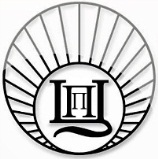 Майкоп, 2023Цели: Сформировать у будущих приемных родителей  конструктивное  понимание роли семьи в реабилитации и развитии приёмного ребёнка. Раскрыть понятие сознательное родительство. Рассказать о интуитивных умениях, навыках эффективного родителяЗадачи:Ознакомить с ключевыми понятиями темы: роль семьи в реабилитации и развитии приёмного ребёнка, сознательное родительство, умения, навыки эффективного родителя Научить применять различные  умения, навыки эффективного родителяСформировать важность и потребность в реабилитации и развитии приёмного ребёнка и в реализации сознательного родительства.Содержание :Роль семьи в реабилитации и развитии приёмного ребёнка.Сознательное родительство.Умения, навыки эффективного родителя.Роль семьи в реабилитации и развитии приёмного ребёнка.Семья – это основная социальная единица в жизни каждого человека. Она играет важную роль не только в формировании личности, но и в социализации ребенка. Приемные дети, как правило, прошли через сложный путь – они потеряли своих близких или были отвергнуты родными родителями. В такой ситуации особенно важно создать благоприятную атмосферу и поддерживающую среду для развития детей.Роль семьи в реабилитации и развитии приёмного ребёнка играет огромную значимость, поскольку именно в семье ребёнок получает практически все необходимые знания, навыки и умения для жизни. Для приёмного ребёнка, который пережил травматический опыт отказа или потери, поддержка и любовь семьи особенно важны. Без этого он может испытывать чувство одиночества, неуверенности в будущем, а также недостаток доверия к окружающим.При этом следует понимать, что процесс адаптации нового члена семьи может быть достаточно длительным и сложным. Родители должны быть готовы к тому, что приходится работать над формированием отношений на равных со своим ребёнком. Они должны научиться понимать его индивидуальные потребности и помогать ему принять новую жизнь в своей семье.В конечном счете, успех реабилитации и развития приёмного ребёнка зависит от мотивации всех членов семьи. Важно, чтобы каждый родитель был готов уделять время и внимание своему ребёнку, помогая ему преодолевать трудности и достигать новых целейВзаимодействие приёмного ребёнка с новой семьёй может быть сложным и требует особого внимания. После переезда в новую семью, ребенок должен адаптироваться к новому окружению, правилам и обычаям. Важно учитывать возраст, личность и опыт приёмного ребёнка.Для детей младшего возраста основной способ коммуникации - это игра. Родители должны создавать условия для общения и развития ребенка, проводить время вместе, учить его правилам поведения и социальным навыкам.При подростковом возрасте важно учитывать потребности ребенка, его интересы и хобби. Родители должны поддерживать связь с школой, участвовать в жизни ребёнка, помогать ему развиваться как личности.Для успешной адаптации приемного ребенка также необходимо создание благоприятной атмосферы: положительная атмосфера дома, наличие четких правил поведения и ответственности за свои поступки.Важно понимать, что каждый приемный ребенок уникален и требует индивидуального подхода. Роль семьи в реабилитации и развитии приёмного ребёнка заключается в создании безопасной, любящей атмосферы, обеспечении благоприятных условий для его развития и поддержке на протяжении всего периода адаптации.Семья играет важную роль в социальной реабилитации приёмного ребёнка. Воспитание и развитие малыша зависят от того, какая атмосфера царит в семье. Родители должны создать условия для полноценного развития своего ребёнка, обеспечив ему заботу, любовь и поддержку.Одна из основных задач семьи – помочь приёмному ребёнку приспособиться к новой жизни. Это может быть трудным процессом, поэтому необходимо проявлять терпение и понимание. Семейная среда должна стать для него уютным и безопасным местом, где он будет чувствовать себя защищенным.Важно также учитывать индивидуальные особенности приёмного ребёнка: его характер, интересы, потребности. Семья должна создавать условия для его самореализации и развития личности.Кроме того, семья должна помогать приёмному ребёнку преодолевать возможные трудности и проблемы. Например, если у него есть проблемы со здоровьем или обучением, родители должны оказывать ему необходимую помощь и поддержку.Таким образом, семья является ключевым фактором в успешной социальной реабилитации приёмного ребёнкаМетоды восстановления доверия и укрепления связи между приёмным ребёнком и семьёй являются одними из ключевых элементов успешной реабилитации и развития ребёнка. Они помогают создать условия для эффективного общения, повышения самооценки и уверенности в себе, а также формирования положительных отношений внутри семьи.Один из методов – это позитивное подтверждение достижений ребёнка. Родители должны поощрять успехи приёмного ребёнка, выражая свою гордость и уважение к его стараниям. Это способствует повышению самоуважения и стимулирует дальнейшие успехи.Ещё один метод – это проведение совместных занятий, которые помогают закреплять навыки общения, улучшают физическую форму и развивают творческие способности. Важно выбирать такие занятия, которые будут интересны как приёмному ребёнку, так и всей семье.Также очень важна поддержка со стороны всех членов семьи. Родители должны проявлять терпение, понимание и приветливость к ребёнку, а остальные дети – учиться быть дружелюбными и заботливыми братьями или сестрами.И наконец, необходимо проводить время вместе как можно чащеДля того чтобы помочь приёмному ребёнку развиваться в семейной среде, можно использовать следующие методы:1. Регулярно проводить индивидуальные занятия с педагогом или психологом для развития у него навыков самостоятельности, коммуникации и социализации.2. Предоставить ему доступ к художественной литературе, играм, культурным мероприятиям и спортивным секциям для раскрытия своих талантов и развития личности.3. Следить за его питанием и здоровьем, обеспечивать ему полноценный рацион питания, а также регулярные медицинские осмотры.4. Дать ему свободное личное время.5. Наделить домашними обязанностями. В соответствии возрасту.Приёмный ребёнок нуждается в особой заботе и поддержке со стороны семьи. Важно понимать, что он может испытывать стресс и тревогу из-за переезда в новое место жительства и отсутствия биологических родителей. Для того чтобы помочь ему адаптироваться к новым условиям, следует уделить особое внимание развитию его потенциала.Важными компонентами успешной реабилитации приёмного ребёнка являются любовь, забота и поддержка со стороны семьи. Нужно обеспечить ему комфортную обстановку, положительную эмоциональную атмосферу и возможность проявлять свой талант.Понимание сознательного родительстваСознательное родительство – это подход к воспитанию детей, основанный на осознанности и ответственности родителей за свои поступки. В отличие от традиционного подхода, где родители используют авторитарные методы воспитания, сознательный подход предполагает уважение к личности ребенка и его правам.Основными принципами сознательного родительства являются:1. Осознанность и эмоциональная открытость – понимание своих чувств и эмоций, а также способность выражать их без насилия.2. Уважение к личности ребенка – признание его права на свободное самовыражение и выбор.3. Сотрудничество – сотрудничество со своим ребенком вместо использования контроля или наказания.4. Понимание потребностей ребенка – учитывание его физических, эмоциональных и психологических потребностей.5. Создание безопасной обстановки для развития – обеспечение определенной степени контроля, чтобы дети могли изучать мир без боязни.Сознательное родительство помогает детям развиваться в самостоятельных и уверенных в себе личностях, которые умеют принимать решения и брать ответственность за свои поступкиСознательное родительство – это подход к воспитанию детей, основанный на понимании и уважении индивидуальности каждого ребенка. Основными принципами сознательного родительства являются:1. Активное слушание и понимание потребностей ребенка. Родители должны быть готовы выслушать своего ребенка и понять его точку зрения.2. Создание безопасной и поддерживающей среды для развития. Ребенок должен чувствовать, что его окружают любящие и заботливые люди, которые помогут ему при необходимости.3. Установление правильных границ и ограничений, которые будут способствовать развитию ребенка в социуме.4. Стимулирование самостоятельности и независимости ребенка. Родители должны поощрять своих детей к самостоятельности, чтобы они могли развиваться в полной мере своих возможностей.5. Предоставление возможности для экспериментирования и изучения новых вещей. Дети должны иметь возможность изучать мир вокруг себя через игру и эксперименты.6. Участие в активностях и играх со своим ребенком. Родители должны уделять достаточное количество времени своим детям, чтобы они могли чувствовать себя любимыми и важными для них людьми.Если вы хотите стать сознательным родителем, то вам следует уделить внимание следующим практическим советам:1. Слушайте своего ребенка. Позвольте ему выражать свои мысли и чувства. Не прерывайте его и не отвергайте его эмоции.2. Учитесь контролировать свои эмоции. Разговаривайте со своим ребенком спокойно и терпеливо даже тогда, когда он вызывает у вас негативные эмоции.3. Изучайте потребности вашего ребенка. Узнавайте, что ему нужно для того, чтобы чувствовать себя комфортно и безопасно.4. Осознавайте свое поведение и язык тела при общении с вашим ребенком. Ваше поведение может оказывать большое влияние на его эмоциональное состояние.5. Не сравнивайте своего ребенка с другими детьми. Каждый ребенок уникален и имеет свои индивидуальные потребности и способности.6. Учитесь принимать вашего ребенка таким, какой он естьСознательное родительство предполагает развитие глубокой эмоциональной связи между родителем и ребенком. Эта связь является ключевым фактором в формировании здорового психического состояния ребенка и его успешного развития.Чтобы установить такую связь, необходимо научиться слушать и понимать своего ребенка, проявлять к нему любовь и заботу. Важно осознавать, что каждый ребенок уникален, поэтому подход к нему должен быть индивидуальным.Для того чтобы укрепить эмоциональную связь с ребенком, можно использовать такие методы, как общение на равных, игры и занятия вместе. Также важно признавать достижения и успехи ребенка, а не только критиковать его ошибки.Наличие глубокой эмоциональной связи между родителем и ребенком помогает создать условия для полноценного развития личности. Разумные ограничения и правильная дисциплина сочетаются с любовью и поддержкой – это путь к здоровому и счастливому ребенку.Исследования показывают, что дети, выросшие в семьях сознательных родителей, часто более успешны в школе и жизни в целом. Они имеют более высокую самооценку, лучше умеют справляться со стрессом и конфликтами, а также проявляют большую социальную ответственность.Сознательные родители учат своих детей принимать ответственность за свои поступки и слова. Они учат своих детей быть терпимыми к другим людям и культурам. Сознательные родители стараются не навязывать свое мировоззрение или желания детям, а помогают им развиваться как индивидуумам.Кроме того, сознательное родительство может помочь предотвратить поведенческие проблемы у детей, такие как наркомания и алкоголизм. Дети, выросшие в семьях, где родители общаются с ними открыто и честно, часто более склонны к здоровому образу жизни и нормальной социализацией.Умения, навыки эффективного родителя.Умения эффективного родителя являются необходимыми для достижения главной цели всех родителей - воспитания здорового и счастливого ребенка. Они помогают создать устойчивые отношения с детьми, поддерживать их развитие и формирование личности, а также научить малышей основам социальных навыков.Родительские умения приходятся кстати во всех этапах жизни ребенка: начиная от беременности и рождения, до переходного возраста и формирования личности. Успешное применение этих умений может принести огромную пользу для всей семьи:- Укрепление связи между детьми и родителями. Разумное использование коммуникативных навыков помогает наладить полезный диалог между членами семьи. Это способствует созданию благоприятной атмосферы в доме, что повышает качество жизни каждого из ее обитателей. - Помощь в развитии ребенка. Родители являются первыми учителями своих детей, поэтому им предстоит играть важную роль в их развитии. Знание методов эффективного обучения, воспитания и развития может помочь родителям стимулировать ребенка к достижению новых высот. - Улучшение поведения ребенка. С помощью правильного подхода и терпения можно научить малышей основам социальных навыков, что приведет к улучшению их поведения в школе и дома. - Предупреждение конфликтов. Родительские умения позволяют быстро распознавать конфликты, а также находить способы их предотвращения или преодоления.В целом, умение быть эффективным родителем помогает создавать условия для счастливой жизни всей семьи. Такие навыки не только улучшают отношения между детьми и родителями, но также формируют основные ценности личности малышей.Управление эмоциями: Как контролировать свои эмоции во время воспитания детей?Воспитание детей может быть очень сложным и эмоциональным процессом, который может вызывать различные чувства у родителей. Поэтому важно научиться управлять своими эмоциями, чтобы не навредить отношениям с ребенком и создать благоприятную атмосферу для его развития.Первым шагом к управлению эмоциями является осознание своих чувств. Родители должны понимать, что любые переживания, которые они испытывают в результате поведения своего ребенка, являются естественными. Важно не скрывать свои эмоции, а выражать их адекватно.Далее следует научиться контролировать свое поведение в ответ на эти эмоции. Например, если вы испытываете гнев или раздражение из-за поведения ребенка, прежде чем отреагировать на него, подумайте о том, как ваша реакция повлияет на него и общее состояние семьи. Старайтесь не выходить из себя и сохранять спокойствие.Также важно научиться распознавать эмоции своего ребенка и понимать, какие действия вызывают у него те или иные чувства. Это поможет вам лучше понимать его и находить более эффективные способы взаимодействия.Наконец, не забывайте о заботе о себе. Родительство может быть очень утомительным и стрессовым, поэтому важно находить время для отдыха и занятий хобби. Только имея хорошее самочувствие, вы сможете контролировать свои эмоции и успешно воспитывать своих детей.В целом, управление эмоциями является ключевым элементом эффективного родительства. Научившись контролировать свое поведение и понимая эмоции своего ребенка, вы создадите благоприятную атмосферу для его развития и сохранения крепких отношений с ним.Коммуникация: Как правильно общаться с детьми и устанавливать доверительные отношения?Коммуникация является одним из ключевых аспектов эффективного родительства. Установление доверительных отношений с детьми начинается с правильной коммуникации. Важно понимать, что каждый ребенок уникален и нуждается в индивидуальном подходе.Первым шагом к установлению доверительных отношений является активное слушание и понимание точки зрения ребенка. При общении необходимо проявлять внимательность к тому, что говорит ребенок, задавать вопросы и выражать свое уважение к его мнению.Следующий шаг – использование четкой и понятной речи. Развивайте свои навыки коммуникации таким образом, чтобы ваше общение было простым и доступным для понимания ребенка.Еще один способ устанавливания доверительных отношений – это признание ошибок и принятие ответственности за свои поступки. Когда родители признают свою ошибку перед детьми, они дают им возможность понять, что ошибаться – это нормально, а самое главное – важно быть достаточно сильным, чтобы признать свою ошибку и исправить ее.Наконец, не забывайте о том, что эффективная коммуникация – это двусторонний процесс. Важно учитывать мнение и чувства ребенка и принимать в расчет его точку зрения. Когда вы демонстрируете интерес к тому, что говорят вам ваши дети, вы помогаете им почувствовать себя важными и уважаемыми.Коммуникация является ключевым компонентом эффективного родительства. Установление доверительных отношений начинается с активного слушания и понимания точки зрения ребенка, использования четкой и понятной речи, признания ошибок и принятия ответственности за свои поступки, а также учета мнения и чувств ребенка.Воспитание: Как развивать у детей позитивные качества и помогать им расти и развиваться?Воспитание детей — это сложный и ответственный процесс, требующий не только внимания и заботы, но и определенных умений и навыков. Как развивать у детей позитивные качества, помогать им расти и развиваться?Первое и самое важное правило — быть хорошим примером для своих детей. Если вы сами являетесь образцом позитивного мышления, терпения, спокойствия и уверенности в себе, то ваш ребенок будет следовать вашему примеру.Второе правило — поощрять положительное поведение. Укрепление самооценки ребенка помогает ему чувствовать себя успешным и ценным членом общества. Похвала за хорошее поведение или достижения может стать мощным стимулом для дальнейшего развития личности.Третье правило — научить ребенка эффективному коммуникативному поведению. Навыки коммуникации помогут ему успешно общаться со сверстниками, получать поддержку от окружающих людей.Четвертое правило — научить ребенка самостоятельности и ответственности. Это поможет ему стать успешным в будущем, научит принимать решения и нести за них ответственность.Пятое правило — сделать обучение увлекательным. Современные технологии позволяют делать обучение интересным и увлекательным. Используйте разнообразные методы обучения, чтобы ваш ребенок с радостью изучал новые знания.Шестое правило — научить ребенка быть терпеливым. Это качество необходимо для достижения успеха в жизни. Терпение помогает добиваться целей и не отступать перед трудностями.Седьмое правило — поощрять здоровый образ жизни. Занятия спортом, здоровое питание — это основа здорового образа жизни, который будет полезен для всей жизни.И наконец, восьмое правило — любить своего ребенка таким, какой он есть, и поддерживать его в любых начинаниях. Ваша любовь и поддержка помогут ему чувствовать себя увереннее и достигать больших высот в жизни.Формирование семейных ценностей как один из навыков эффективного родителяОдин из важных навыков эффективного родителя – это формирование семейных ценностей. Ценности помогают определить, что важно и что необходимо придерживаться в жизни, а также способствуют развитию моральной культуры семьи.Перед тем как начать формирование семейных ценностей, необходимо определиться со своими личными ценностями. При этом стоит учитывать, что каждый член семьи может иметь свое видение ценностей и их значимости. Важно найти компромисс и создать общий список основных ценностей для всей семьи.Среди таких ценностей могут быть доброта, честность, ответственность, уважение к другим людям, забота о близких и окружающих людях, терпимость к мнению других и т.д. Кроме того, можно добавить в список ценности связанные со здоровым образом жизни (правильное питание, физическая активность), экологической направленности (бережное отношение к природе) или развития личности (образование, самосовершенствование).После того, как определены основные ценности, необходимо придумать способы их внедрения в жизнь семьи. Это может быть обсуждение на еженедельных семейных собраниях, создание правил поведения в соответствии с ценностями (например, никаких лживых слов или буллинга), подбор книг и фильмов, которые отражают эти ценности.Важно помнить, что формирование семейных ценностей – это процесс, который требует времени и участия всех членов семьи. Не стоит ожидать мгновенного результата и полного соответствия всего поведения каждого члена семьи заданным ценностям. Главное – это постоянная работа над развитием моральной культуры своей семьи.Формирование семейных ценностей помогает создать единую систему ценностей для всех членов семьи, а также развивает у детей понимание важности этих ценностей в жизни. Кроме того, это способствует укреплению отношений внутри семьи и созданию благоприятной атмосферы для взаимодействия. Примеры из практики: Какие методы эффективного родительства использовались в реальной жизни и как они сработали?Существует множество методов эффективного родительства, которые помогают справляться с различными ситуациями и воспитывать здоровых, уверенных и счастливых детей. Некоторые из этих методов были использованы в реальной жизни родителями и показали свою эффективность.Один из примеров - это метод "ставить цели". Родители, которые ставят конкретные цели для своих детей, часто достигают большего успеха в их воспитании. Например, одна мама поставила перед своим 10-летним сыном цель научиться готовить завтрак каждое утро. Уже через несколько недель мальчик самостоятельно готовил омлеты, тосты и фруктовые салаты. Это помогло ему развивать ответственность, самостоятельность и навыки приготовления пищи.Еще один пример - это метод "время на качество". Родители, которые активно уделяют время своим детям и проводят его качественно, создают более тесные отношения со своими детьми. Одна мама проводила каждый вечер 30 минут со своей дочерью, играя в настольные игры или читая книги. Это помогло им установить более тесную связь и развить общие интересы.Третий пример - это метод "позитивное мышление". Родители, которые поощряют позитивное мышление у своих детей, помогают им развивать самоуверенность и оптимизм. Один отец каждое утро просил свою дочь назвать несколько вещей, за которые она благодарна. Это помогало ей начинать день с позитивным настроем и ценить мелкие радости жизни.Все эти методы были использованы родителями и привели к положительным результатам в воспитании их детей. Однако каждый ребенок индивидуален, поэтому эффективные методы могут отличаться для каждой семьи. Главное - быть готовым экспериментировать и адаптироваться к потребностям своего ребенка.Заключение: Семья как важная составляющая в реабилитации приёмного ребёнка.Воспитание приемного ребенка требует особого подхода и умений со стороны родителей. Эти навыки могут быть применимы к любому родительскому опекунству, но имеют еще большее значение в контексте приемной семьи.Одно из ключевых умений - это способность слушать и понимать потребности и эмоциональные состояния ребенка. Приемный ребенок может испытывать стресс и неуверенность, поэтому важно научиться создавать безопасную и поддерживающую атмосферу дома. Родители должны быть готовы общаться с ребенком открыто и часто, выражая свою любовь, поддержку и заботу.Кроме того, необходимо развивать навыки эффективного обучения. Родители должны помочь приёмному ребёнку развиваться и раскрывать свой потенциал, предоставляя возможности для образования, хобби или других интересов.Самое важное умение для успешной адаптации приемного ребёнка - это проявление терпения и сострадания. Родители должны понимать и принимать особенности ребёнка, его привычки и поведение. Часто приемный ребенок может испытывать стресс и неуверенность, поэтому важно научиться создавать безопасную и поддерживающую атмосферу дома.Наконец, семья является важной составляющей в процессе реабилитации приемного ребенка. Родители должны убедиться, что они заботятся о здоровье своего ребёнка, предоставляя правильное питание, медицинское обслуживание и другие услуги. Также важно обеспечить домашний комфорт для развития эмоциональной стабильности.В целом, быть эффективным родителем - это вызов и требует времени и усилий. Но если вы готовы к этому вызову, то вы сможете обеспечить приемному ребенку любовь, поддержку и безопасность. Следующие умения помогут вам достичь успеха: слушать потребности вашего ребёнка; создавать безопасную атмосферу; помогать развиваться; проявлять терпение и сострадание; обеспечивать здоровье и комфорт. При анализе таких лёгких рекомендаций в вашей семье счастье не будет покидать ни на минуту.